УВЕДОМЛЕНИЕо намерении обучатьсяуведомляю о намерении обучаться в Оренбургском институте (филиале) Университета имени О.Е. Кутафина (МГЮА):                                                                                                       (подпись поступающего/доверенного лица)                                                                                                                             (подпись поступающего/доверенного лица)                                                                                                        (подпись поступающего/доверенного лица)                 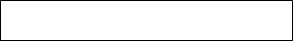  «___» ____________ 20___г.                                                                                                                                 (подпись поступающего/доверенного лица)          Ректору Университета имени О.Е. Кутафина (МГЮА)В.В. БлажеевуЯ,(фамилия, имя, отчество)по направлению подготовки 40.02.01 Право и организация социального обеспечения по направлению подготовки 40.02.01 Право и организация социального обеспечения на местах по договорам об оказании платных образовательных услугна местах по договорам об оказании платных образовательных услугпо очной форме обученияпо очной форме обучения